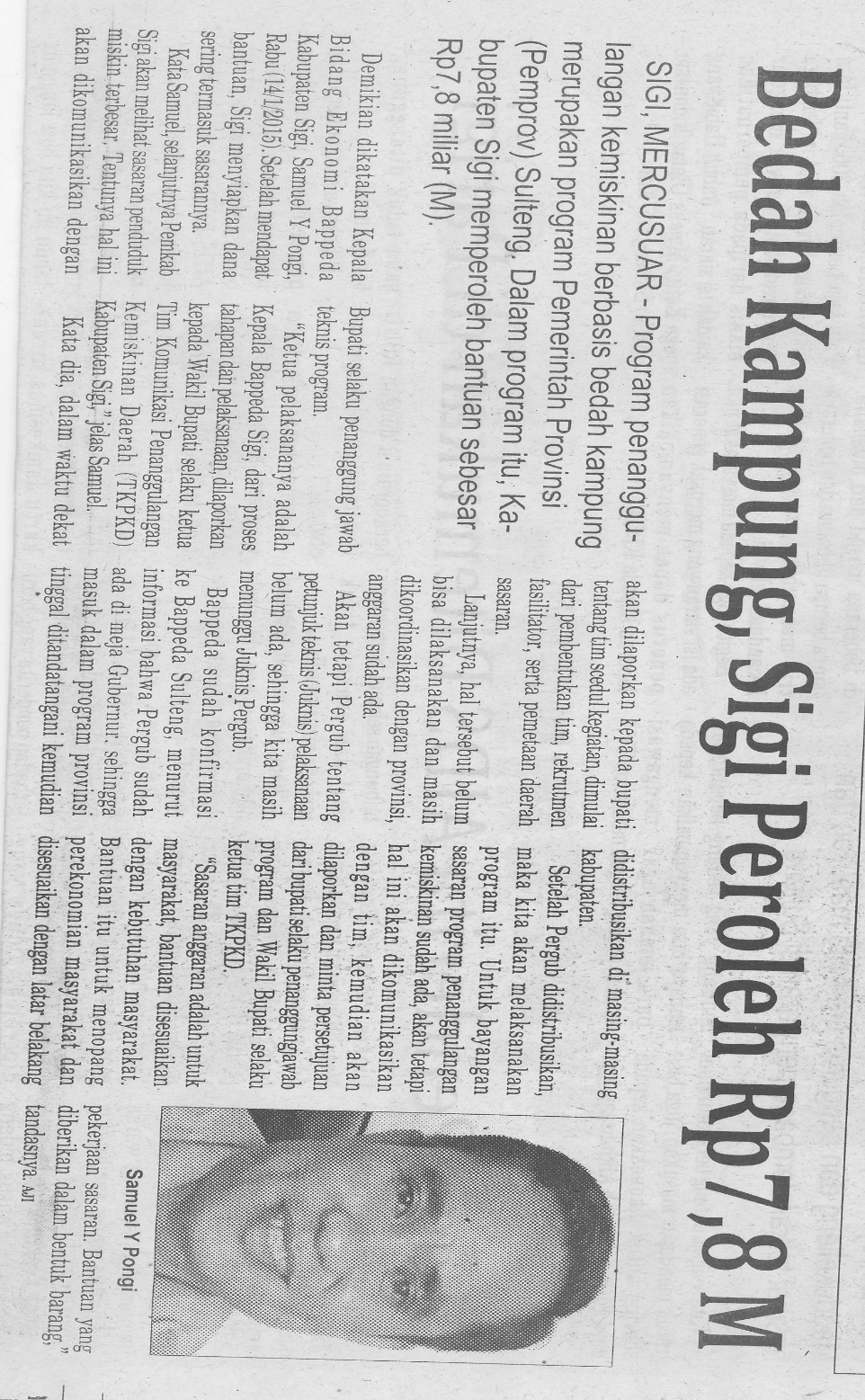 Harian    :MercusuarKasubaudSulteng IHari, tanggal:Kamis, 14 Januari 2014KasubaudSulteng IKeterangan:Bedah kampung, Sigi peroleh Rp7,8 MKasubaudSulteng IEntitas:SigiKasubaudSulteng I